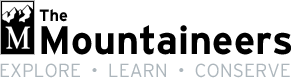 OVERVIEWThe Mountaineers is an outdoor education nonprofit teaching you skills to explore our backyard playground. Formed in 1906, we've been getting people of all ages outside safely and responsibly for over 100 years. We are passionate about building a community of people who are knowledgeable and care about the outdoors. We work to preserve the wild backcountry  for many generations to come. Our mission is to enrich the community by helping people explore, conserve, learn about and enjoy the lands and waters of the Pacific Northwest and beyond.MEMBERSHIPMembership with The Mountaineers gives you an instant connection to a community of outdoor lovers and future lifelong friends eager to join you on your next great adventure. With benefits ranging from access to classes, lectures, events, and social activities, to deals on gear, lodging, books and maps, our members enjoy thousands of benefits throughout the year and throughout the region. Already a member? Login to redeem your benefits or for some you just need to show proof of membership.  In addition to sweet discounts for you, your support also empowers The Mountaineers to conserve and steward our public lands to preserve the wild places we all enjoy. Plus, as a501(c)(3), 100% of your dues are tax-deductible as a nonprofit contribution.UNPARALLELED ACCESSOutdoor education and learning opportunities through our huge portfolio of classes, seminars, and activitiesSpecial member prices for events and festivals including BeWild, the Banff Mountain Film Festival, and Radical ReelsAccess to our mountain homes including Baker Lodge, Meany Lodge, and Stevens LodgeAdventure travel opportunities both domestically and internationallyAccess to our climbing walls and discounted event space rentals at The Mountaineers' Program CentersAWARD-WINNING PUBLICATIONSSubscription to our bi-monthly Mountaineer magazineSubscription to our monthly e-newsletters including Conservation Currents for conservation and stewardship news and Mountaineers Monthly to view our news and activity highlightsDiscounts on popular Mountaineers Books publications, including the internationally translated guide to mountain travel Mountaineering: Freedom of the Hills.STEWARDSHIP OPPORTUNITIESLectures and seminars with leaders in conservationTrail and fire lookout maintenance opportunitiesLeave No Trace trainer courses and clinicsEnvironmental education programs for individuals and familiesPlus MANY other benefits including gear deals:  see www.mountaineers.org/membership/benefits. OUR BRANCHESOur volunteer-led courses and activities are organized and led through seven geographic branches:  Seattle, Tacoma, Olympia, Bellingham, Kitsap, Everett and Foothills (East Side).  Members typically choose their branch based on where they live, for the convenience of local meetings and events and the social community around where they live, but can join activities and courses offered by any branch.TO CHECK OUT AVAILABLE OUTDOOR ACTIVITIES:Log on to the Mountaineers website at www.mountaineers.org, click on EXPLORE, then FIND ACTIVITIES.  Then look on the left hand side of the screen to choose among the many types of available activities (these are outdoor trips from sea kayak expeditions to Alpine climbs to dayhikes to backcountry ski trips) led by our skilled and passionate volunteers.  Because we’re all about enjoying the outdoors safely, some more technically demanding activities have prerequisite classes or experience.TO CHECK OUT AVAILABLE OUTDOOR SKILLS COURSES:Log on to the Mountaineers website at www.mountaineers.org, click on LEARN then FIND COURSES, CLINICS AND SEMINARS.  Then look on the left hand side of the screen to choose among the many types of available outdoor skill areas where we offer courses.  Courses range from single-evening lecture programs to full-season programs with multiple lectures and field trips, with everything in between.  Some courses have multiple levels with pre-requisites.